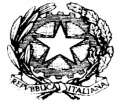 Ministero dell’IstruzioneIstituto Comprensivo Statale di Brembate di SopraVia Locatelli,10 – 24030 Brembate di Sopra (BG)Tel: 035/623400  -    C.F. 91031680167  http://www.icbrembatesopra.edu.it  -  e-mail: bgic89500b@istruzione.itPEC: bgic89500b@pec.istruzione.itPATTO D’INTEGRITÀ  Il presente documento è obbligatoriamente sottoscritto e presentato, insieme all’offerta, da ciascun partecipante alla gara in oggetto. La mancata consegna del presente documento, debitamente sottoscritto, comporterà l’esclusione automatica dalla gara. la Società/Ditta __________________________________________________________________ (di seguito denominata Società/Ditta), avente sede legale a ______________________________, via __________________________________, C.F./Part. IVA _______________, rappresentata da _______________________________ in qualità di ____________________________.CONVIENE SU QUANTO SEGUEArticolo 1 Il presente Patto d’integrità stabilisce la formale obbligazione della Società/Ditta che, ai fini della partecipazione alla gara in oggetto, si impegna a: conformare i propri comportamenti ai principi di lealtà, trasparenza e correttezza, a non offrire, accettare o richiedere somme di denaro o qualsiasi altra ricompensa, vantaggio o beneficio, sia direttamente che indirettamente tramite intermediari, al fine dell’assegnazione del contratto e/o al fine di distorcerne la relativa corretta esecuzione; segnalare alla stazione appaltante qualsiasi tentativo di turbativa, irregolarità o distorsione nelle fasi di svolgimento della gara e/o durante l’esecuzione dei contratti, da parte di ogni interessato o addetto o di chiunque possa influenzare le decisioni relative alla gara in oggetto; assicurare di non trovarsi in situazioni di controllo o di collegamento (formale e/o sostanziale) con altriconcorrenti, di non essersi accordata e di non accordarsi  con altri partecipanti alla gara;informare puntualmente tutto il personale di cui si avvale, del presente Patto di Integrità e degli obblighi in esso contenuti; vigilare affinché gli impegni sopra indicati siano osservati da tutti i collaboratori e dipendenti nell’esercizio dei compiti loro assegnati; denunciare alla Pubblica Autorità competente ogni irregolarità o distorsione di cui sia venuta a conoscenza per quanto attiene l’attività di cui all’oggetto della gara in causa. Articolo 2 La Società/Ditta, sin d’ora, accetta che nel caso di mancato rispetto degli impegni anticorruzione assunti con il presente Patto di Integrità, comunque accertato dall’Amministrazione, potranno essere applicate le seguenti sanzioni: • esclusione del concorrente dalla gara; escussione della cauzione di validità dell’offerta; risoluzione del contratto; escussione della cauzione definitiva di buona esecuzione del contratto. Articolo 3 Il contenuto del Patto di Integrità e le relative sanzioni applicabili resteranno in vigore sino alla completa esecuzione del contratto. Il presente Patto dovrà essere richiamato dal contratto quale allegato allo stesso, onde formarne parte integrante, sostanziale e pattizia. Articolo 4 Il presente Patto deve essere obbligatoriamente sottoscritto in calce ed in ogni sua pagina, dal legale rappresentante della Società/Ditta partecipante ovvero, in caso di consorzio di raggruppamenti temporanei di imprese, dal rappresentante degli stessi e deve essere presentato unitamente all'offerta. La mancata consegna di tale Patto debitamente sottoscritto comporterà l'esclusione dalla gara. Articolo 5 Ogni controversia relativa all’interpretazione ed esecuzione del Patto d’Integrità fra la stazione appaltante ed i concorrenti e tra gli stessi concorrenti sarà risolta dall’Autorità Giudiziaria competente. Articolo 6 L’Istituto Comprensivo di Brembate di Sopra, nella sua qualità di Titolare del Trattamento, si impegna a rispettare la normativa specifica in materia di tutela della privacy prevista dal Regolamento (UE) n. 2016/679 GDPR. Il trattamento potrà riguardare anche dati sensibili ai sensi degli artt. 9 e 10 del Regolamento. L’Istituto, ai sensi della normativa citata, impronta il trattamento dei dati personali secondo liceità e correttezza, nella piena tutela e nel rispetto dei diritti degli interessati. Tutte le operazioni di trattamento dei dati saranno attuate in modo da garantire l’integrità, la riservatezza e la disponibilità degli stessi.In particolare, in riferimento alla protezione delle persone fisiche con riguardo al trattamento dei dati personali, si precisa che:il Titolare del trattamento è l’Istituto Comprensivo di Brembate di Sopra, in persona del suo legale rappresentante pro tempore il Dirigente Scolastico;L’Istituto ha provveduto a nominare quale Responsabile della Protezione dei dati – Data Protection Officer (RPD-DPO) la società Privacycert Lombardia S.r.l., in persona del dott. Massimo Zampetti.L’ interessato potrà far valere i propri diritti, ai sensi degli artt. 15-22 del GDPR, rivolgendo apposita richiesta, ai sensi dell’art. 7 par. 1 del GDPR, al Titolare del trattamento tramite il sito internet dello stesso Istituto. È facoltà dell’Interessato presentare reclamo all’Autorità di controllo (Garante per la Protezione dei Dati Personali) per una violazione della disciplina in materia di protezione dei dati personali.Luogo e data ….. 					IL RAPPRESENTANTE LEGALE 									__________________________VISTO l’art 1, c. 17, della L. 190/2012 recante “Disposizioni per la prevenzione e la repressione della corruzione e dell'illegalità nella pubblica amministrazione”; CONSIDERATOil Piano Nazionale Anticorruzione (P.N.A.) emanato dall’Autorità Nazionale Anticorruzione e approvato con delibera n. 72/2013, contenente “Disposizioni per la prevenzione e la repressione della corruzione e dell’illegalità nella pubblica amministrazione”; CONSIDERATOil Piano Triennale di Prevenzione della Corruzione (P.T.P.C) 2016-18 dell’USR LOMBARDIA, adottato con decreto n. 539 del 30 giugno 2016; VISTO il Piano Triennale per la Trasparenza e l’Integrità (P.T.T.I) 2016-18 dell’I.C. di Brembate di Sopra, adottato con delibera del Consiglio d’Istituto n. 102 del 30/05/2016; VISTO il  Regolamento codice di comportamento dei dipendenti pubblici;